Publicado en Londres el 12/01/2022 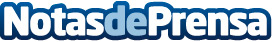 Asociación entre Asendia y DPDgroup para facilitar la expansión de los minoristas estadounidenses en EuropaAsendia USA, líder en servicios internacionales de paquetería y correo, ha establecido una asociación estratégica con DPDgroup para ofrecer servicios de entrega de paquetería de comercio electrónico rápidos y rentables a Europa desde los Estados UnidosDatos de contacto:The Think TankNota de prensa publicada en: https://www.notasdeprensa.es/asociacion-entre-asendia-y-dpdgroup-para Categorias: Internacional Logística E-Commerce http://www.notasdeprensa.es